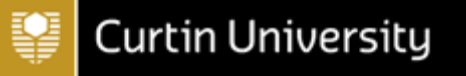 PARTICIPANT INFORMATION STATEMENT: Brightwater Oats Street Staff to be interviewedInvestigation of community participation outcomes for adults with acquired brain injury after discharge from post-acute rehabilitation: A mixed-methods studyMy name is Lily Cullinan and I am an Occupational Therapist completing my PhD at Curtin University. My supervisors are Associate Professor Courtenay Harris and Dr Lakkhina Troeung. I am inviting you to participate in my study that aims to investigate community participation outcomes for adults with acquired brain injury after discharge from post-acute rehabilitation. As part of my research, I want to gain an in depth understanding of the experience of community participation for adults with ABI following discharge from Brightwater Oats Street. What is the purpose of this research project? We know that Brightwater Oats Street improves the functional outcomes of clients from admission compared with discharge, however, what we don’t know is what happens when clients leave to go live in their own homes or long-term accommodation once they are discharged. What happens next once clients leave Oats Street and how do they go living in the community? The purpose of this research project is to explore community participation outcomes after discharge from Oats Street and the factors that influence this. Results may be used to be able to better transition Oats Street clients into the community and maintain their rehabilitation gains made during their rehabilitation stay long after discharge. Why should I be involved in the research?The study findings will potentially yield detailed information about the experiences of community participation of Oats Street clients from a unique staff member perspective that you may have gained through supporting Brightwater clients with acquired brain injury undergo the discharge process. This information will be used to select key outcome measures for measuring community participation, as well as to develop a survey that will measure other key factors influencing community participation outcomes. There may be no direct benefits to you from participating in this research; however, the results of this study could potentially be used to inform Oats Street about areas of their model of care that can be improved to improve the discharge experiences of Oats Street clients. As a token of appreciation, you will be provided with a $25 Coles and Myer Gift Voucher for participating in this study. Participants will be informed of the results of the research by being provided with a written report.What am I required to do?I would like to interview you to discuss your experiences and perspectives of working with Brightwater clients throughout the discharge process at Brightwater Oats Street. The interview will take approximately one hour and will be conducted at a time that is convenient to you at Brightwater Oats St or another mutually convenient location. With your permission, I will audio-record your interview so I can remember exactly what you have said. When the recordings from this study are transcribed, I will remove all names mentioned.Privacy and Confidentiality All information you share during your interview will be treated as private and confidential between myself and my supervisor. Information collected in this study will be re-identifiable. Audio-recorded data from the interviews will be stored electronically on a password-protected drive at Curtin University. Audio files will be deleted once I have completed my PhD. Hard copies of interview transcripts and your signed consent form will be locked at Brightwater Research Centre when not in use. These will be stored for a period of seven years after completion of the study and then securely destroyed, as per requirements of the Western Australian University Sector Disposal Authority (WAUSDA). Are there any risks?There are some potential risks in relation to the COVID-19 pandemic. If face to face interviews are permitted to be held, hygiene protocols will be adhered to (cleaning of surfaces, hand washing and mask wearing) and social distancing will be observed at all times.  If required, a negative RAT test can be conducted. The researcher will follow all current government guidelines.Do I have to be in this study?Your participation in this study is completely voluntary. You may choose to withdraw from the study or stop the interview at any time (without providing reasons), and any information you have provided will be destroyed. What happens next and who do I contact about the research?If you decide to take part in this research we will ask you to sign the consent form. By signing this consent form, it is telling us that you understand what you have read and what has been discussed. I will then provide you with further information about what to do next.If you have any questions about this study, please contact either myself or my primary supervisor. Student Researcher: Lily Cullinan			Associate Professor Courtenay HarrisEmail: lily.cullinan@postgrad.curtin.edu.au		Email: c.harris@curtin.edu.au 							Telephone: 9266 3683Curtin University Human Research Ethics Committee (HREC) has approved this study (HREC number HRE2022-XXXX). Should you wish to discuss the study with someone not directly involved, in particular, any matters concerning the conduct of the study or your rights as a participant, or you wish to make a confidential complaint, you may contact the Ethics Officer on (08) 9266 9223 or the Manager, Research Integrity on (08) 9266 7093 or email hrec@curtin.edu.auPARTICIPANT INFORMATION STATEMENT: Previous Brightwater Oats Street Clients to be interviewedInvestigation of community participation outcomes for adults with acquired brain injury after discharge from post-acute rehabilitation: A mixed-methods studyMy name is Lily Cullinan and I am an Occupational Therapist completing my PhD at Curtin University. My supervisors are Associate Professor Courtenay Harris and Dr Lakkhina Troeung. I would like you to help me with a research project that is looking at how you go living in and being part of the community once you leave Oats Street to live in your own home. What is the purpose of this research project?Oats Street can help people with a brain injury such as yourself to relearn skills and become more independent. We would like to know what happens when people leave Oats Street to go live in their own homes.Why should I be involved in the research?We need to talk with people like yourself who are now living in the community after spending time at Oats Street to understand your experiences going from living at Oats Street, to living in the community. This will help us to improve the services at Oats Street. Participants will be provided with a written report of the results of the research. As a token of appreciation, participants will be provided with a $25 Coles and Myer Gift Voucher for participating in this study.What am I required to do?We would like to talk to you about your experiences in an interview for about one hour. We want to audio record this interview so I can remember exactly what you have said. Your name will be removed from all information that you give me so that your privacy is protected. Privacy and Confidentiality What you say during your interview will be kept private between myself and my supervisors. Information collected in this study will be re-identifiable. This means that we will use a special code instead of your name that is only known by myself and my supervisors. The recording of your interview will be kept in a safe place so that no one else can hear it. We will delete the recording once we are finished with this research project. Paper copies of what you have said, and your consent form will be kept safe in a locked room when we are not using it. These will be kept safe for seven years after the study and then removed according to state guidelines. Are there any risks?There are some potential risks in relation to the COVID-19 pandemic. If face to face interviews are permitted to be held, hygiene protocols will be adhered to (cleaning of surfaces, hand washing and mask wearing) and social distancing will be observed at all times.  If required, a negative RAT test can be conducted. The researcher will follow all current government guidelines.Do I have to be in this study?You do not have to be in this study, but you can choose to if you want to. You may choose to stop the interview and leave this research project at any time. You do not need to give us a reason to leave. Once you have left, we will delete what you have told us. What happens next and who do I contact about the research?If you would like to take part in this research project, we will ask you to sign the consent form. By signing this consent form, it is telling us that you understand what you have read and what we have talked about. I will then tell you about what to do next.If you have any questions about this study, please contact either myself or my primary supervisor. PhD Candidate: Lily Cullinan				Associate Professor Courtenay HarrisEmail: lily.cullinan@postgrad.curtin.edu.au		Email: c.harris@curtin.edu.auTelephone: 9266 3683Curtin University Human Research Ethics Committee (HREC) has approved this study (HREC number HRE2022-XXXX). Should you wish to discuss the study with someone not directly involved, in particular, any matters concerning the conduct of the study or your rights as a participant, or you wish to make a confidential complaint, you may contact the Ethics Officer on (08) 9266 9223 or the Manager, Research Integrity on (08) 9266 7093 or email hrec@curtin.edu.auPARTICIPANT INFORMATION STATEMENT: Previous Brightwater Oats Street Client family members to be interviewedInvestigation of community participation outcomes for adults with acquired brain injury after discharge from post-acute rehabilitation: A mixed-methods studyMy name is Lily Cullinan and I am an Occupational Therapist completing my PhD at Curtin University. My supervisors are Associate Professor Courtenay Harris and Dr Lakkhina Troeung. I would like you to help me with a research project that is looking at how your family member goes living in and being part of the community once they leave Oats Street to live in their own home. What is the purpose of this research project?Oats Street can help people with a brain injury such as your family member to relearn skills and become more independent. We would like to know what happens when people leave Oats Street to go live in their own homes.Why should I be involved in the research?We need to talk with the family members of people who are now living in the community after spending time at Oats Street to understand their experiences going from living at Oats Street, to living in the community. This will help us to improve the services at Oats Street. Participants will be provided with a written report of the results of the research. As a token of appreciation, participants will be provided with a $25 Coles and Myer Gift Voucher for participating in this study.What am I required to do?We would like to talk to you about your experiences in an interview for about one hour. We want to audio record this interview so I can remember exactly what you have said. Your name will be removed from all information that you give me so that your privacy is protected. Privacy and Confidentiality What you say during your interview will be kept private between myself and my supervisors. Information collected in this study will be re-identifiable. This means that we will use a special code instead of your name that is only known by myself and my supervisors. The recording of your interview will be kept in a safe place so that no one else can hear it. We will delete the recording once we are finished with this research project. Paper copies of what you have said, and your consent form will be kept safe in a locked room when we are not using it. These will be kept safe for seven years after the study and then removed according to state guidelines. Are there any risks?There are some potential risks in relation to the COVID-19 pandemic. If face to face interviews are permitted to be held, hygiene protocols will be adhered to (cleaning of surfaces, hand washing and mask wearing) and social distancing will be observed at all times.  If required, a negative RAT test can be conducted. The researcher will follow all current government guidelines.Do I have to be in this study?You do not have to be in this study, but you can choose to if you want to. You may choose to stop the interview and leave this research project at any time. You do not need to give us a reason to leave. Once you have left, we will delete what you have told us. What happens next and who do I contact about the research?If you would like to take part in this research project, we will ask you to sign the consent form. By signing this consent form, it is telling us that you understand what you have read and what we have talked about. I will then tell you about what to do next.If you have any questions about this study, please contact either myself or my primary supervisor. PhD Candidate: Lily Cullinan				Associate Professor Courtenay HarrisEmail: lily.cullinan@postgrad.curtin.edu.au		Email: c.harris@curtin.edu.auTelephone: 9266 9266Curtin University Human Research Ethics Committee (HREC) has approved this study (HREC number HRE2022-XXXX). Should you wish to discuss the study with someone not directly involved, in particular, any matters concerning the conduct of the study or your rights as a participant, or you wish to make a confidential complaint, you may contact the Ethics Officer on (08) 9266 9223 or the Manager, Research Integrity on (08) 9266 7093 or email hrec@curtin.edu.auPARTICIPANT INFORMATION STATEMENT: Brightwater Oats Street Clients (Follow-up period) Investigation of community participation outcomes for adults with acquired brain injury after discharge from post-acute rehabilitation: A mixed-methods studyMy name is Lily Cullinan and I am an Occupational Therapist completing my PhD at Curtin University. My supervisors are Associate Professor Courtenay Harris and Dr Lakkhina Troeung. I would like you to help me with a research project that is looking at how you go living in and being part of the community once you leave Oats Street to live in your own home. What is the purpose of this research project?Oats Street can help people with a brain injury such as yourself to relearn skills and become more independent. We would like to know what happens when people leave Oats Street to go live in their own homes.Why should I be involved in the research?We need to learn from people like yourself who are now living in the community after spending time at Oats Street to see how you go once you leave Oats Street to live in the community. This will help us to improve the services at Oats Street. We hope to find out how to better support people like yourself to do well once they leave Oats Street. Participants will be provided with a written report of the results of the research. As a token of appreciation, participants will be provided with a $50 Coles and Myer Gift Voucher for participating in this study.What am I required to do?I would like to complete some assessments with you to see how you are going once when you are leaving Oats Street and then another three times over one year. These assessments will be similar to ones you have done at Oats Street. They will look at how well you do things and how independent you are. I will talk to you before I do this so that you can choose when and where you would like these assessments to be done. Privacy and Confidentiality What you say and what we observe during your assessments will be kept private between myself and my supervisors. Information collected in this study will be re-identifiable. The research will use a special code instead of your name so that no one else will know your information. Only myself and my supervisors know this special code. Any information that we collect will be treated as private and confidential. All information about you will be kept safe so no one else can access it. Paper copies of the assessments and your consent form will be kept safe in a locked room when we are not using it. These will be kept safe for seven years after the study and then removed according to state guidelines. Are there any risks?We aim to do no harm, however we recognise that with any standardised assessment, there may be some discomfort or pain. We will monitor this throughout the research project and if you or anyone else has any problems, we will put an action plan in place to make sure the problem does not happen again. There are some potential risks in relation to the COVID-19 pandemic. If face to face interviews are permitted to be held, hygiene protocols will be adhered to (cleaning of surfaces, hand washing and mask wearing) and social distancing will be observed at all times.  If required, a negative RAT test can be conducted. The researcher will follow all current government guidelines.Do I have to be in this study?You do not have to be in this study, but you can choose to if you want to. You may choose to leave the study or stop an assessment at any time. You do not need to give us a reason to leave. Once you have left, we will delete what you have told us. What happens next and who do I contact about the research?If you decide to take part in this research we will ask you to sign the consent form. By signing this consent form, it is telling us that you understand what you have read and what we have talked about. I will then tell you about what to do next.If you have any questions about this study, please contact either myself or my primary supervisor. PhD Candidate: Lily Cullinan			Associate Professor Courtenay HarrisEmail: lily.cullinan@postgrad.curtin.edu.au	Email: c.harris@curtin.edu.au							Telephone: 9266 9266Curtin University Human Research Ethics Committee (HREC) has approved this study (HREC number HRE2022-XXXX). Should you wish to discuss the study with someone not directly involved, in particular, any matters concerning the conduct of the study or your rights as a participant, or you wish to make a confidential complaint, you may contact the Ethics Officer on (08) 9266 9223 or the Manager, Research Integrity on (08) 9266 7093 or email hrec@curtin.edu.au.HREC Project NumberProject Title:Investigation of community participation outcomes for adults with acquired brain injury after discharge from post-acute rehabilitation: A mixed-methods studyPrimary Supervisor:Associate Professor Courtenay HarrisPhD Candidate:Lily CullinanVersion Number:2Version Date:14/02/2022HREC Project NumberProject Title:Investigation of community participation outcomes for adults with acquired brain injury after discharge from post-acute rehabilitation: A mixed-methods studyPrimary Supervisor:Associate Professor Courtenay HarrisPhD Candidate:Lily CullinanVersion Number:2Version Date:14/02/2022HREC Project NumberProject Title:Investigation of community participation outcomes for adults with acquired brain injury after discharge from post-acute rehabilitation: A mixed-methods studyPrimary Supervisor:Associate Professor Courtenay HarrisPhD Candidate:Lily CullinanVersion Number:1Version Date:14/02/2022HREC Project NumberProject Title:Investigation of community participation outcomes for adults with acquired brain injury after discharge from post-acute rehabilitation: A mixed-methods studyPrimary Supervisor:Associate Professor Courtenay HarrisPhD Candidate:Lily CullinanVersion Number:2Version Date:14/02/2022